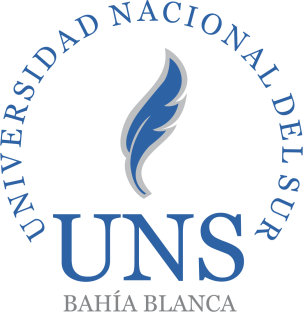 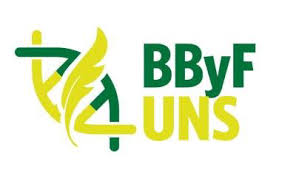 						Bahía Blanca……. de……………… de 20……Sra. DIRECTORA DECANA Departamento de Biología Bioquímica y Farmacia Dra. María Gabriela MurrayS_________/_________DApellido/s y nombre/s: ………………………………………………  (tal como figura en el DNI)Nº de Legajo UNS: ………………Teléfono: ……………………………Correo electrónico: …………………………………………………………….Alumno/a regular de la carrera de Biología – Bioquímica –Farmacia (MARCAR LA QUE CORRESPONDE)Tengo el agrado de dirigirme a usted y por su intermedio al Consejo Departamental a fin de solicitar excepción particular al sistema de inecuación establecido por las Resoluciones CSU-951/05 y CSU-308/06, para el primer / segundo cuatrimestre del corriente año, en base a las siguientes consideraciones:Firma del alumno Para todos los trámites: Historia Académica (se solicita en G3W, Menú "Consultas", opción "Historia Académica", tocando en el ícono de PDF en la esquina superior derecha).